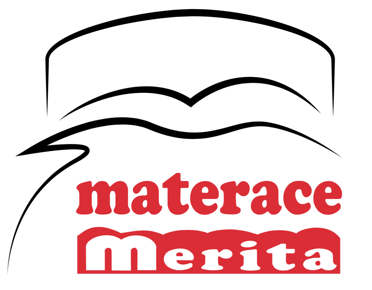 FORMULARZ REKLAMACYJNYImię i nazwisko reklamującego.................................................................................................Adres zamieszkania........................................................................................ tel................................... Adres email……………………………………………….................Data nabycia towaru....................................................................Nazwa towaru..............................................................................Nazwa i numer dowodu zakupu.................................................................................................Data      zauważenia      niezgodności      oraz      określenie      rodzaju      niezgodności      towaru      z umową……………………………………………………………………………………………....................................................................................................................................................................Klient (właściwe zaznaczyć):1.          wnosi o usunięcie wady lub2.          wnosi o wymianę rzeczy na wolną od wad lub3.          wnosi o obniżenie ceny (chyba że sprzedawca niezwłocznie i bez nadmiernych niedogodności dla Klienta wymieni rzecz wadliwą na wolną od wad albo wadę usunie), lub4.         odstępuje od umowy – o ile  wada  jest  istotna  (chyba  że  sprzedawca  niezwłocznie  i  bez nadmiernych niedogodności dla Klienta wymieni rzecz wadliwą na wolną od wad albo wadę usunie).Informujemy, że reklamacja zostanie rozpatrzona w terminie 14 dni od dnia jej złożenia. Niniejszy formularz ma charakter pomocniczy, Klient może złożyć reklamację w innej formie przesyłając ją na adres Sprzedawcy:MERITA Marzena Szarkowska04-148, ul. Grochowska 119 Warszawa lub na adres e-mail: info@merita.pl z dopiskiem „REKLAMACJA”Klient zostanie poinformowany telefonicznie lub mailowo lub pisemnie o wyniku rozpatrzenia reklamacji.……………………………………………………………Data i podpis osoby składającej reklamację